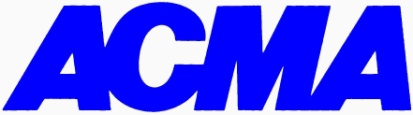 (Western Region)Two-day Training on “PFMEA and DFMEA”Tuesday, 28th & Wednesday, 29th November, 2023 | 09:00am to 5:30pm at The President Hotel, Prabhat Road, PuneCourse Content & Tentative ProgrammeTimeDay 1 – 28th November 2023Day 2 – 29th November 20230900 hrs-0930 hrsRegistrationRegistration0930 hrs -0945 hrsWelcome Remark by ACMA WR IntroductionRecap of Day one0945 hrs-1115 hrsIntroduction to FMEA and HistoryKey changes in current FMEADefinition of CustomerScope definitionStructure Analysis – system,subsystem and componentsof DFMEA1115 hrs-1130 hrsTea/Coffee Break1130 hrs -13.00 hrsProject Planning-Team formation, Timing of FMEA, Intent, Tool and TasksActions, responsibility, assessment, status and continual improvementFunctional Analysis and Functional relationships13.00 hrs -14.00 hrsLunch BreakLunch BreakLunch Break14.00 hrs -15.15 hrsPFMEA: The Six Steps to Process FMEA as per VDAFailure Analysis, Failure network and chain analysis, effect, mode and cause  Risk Analysis, Current Prevention Control, Current Detection Control, Severity, Occurrence, Detection and Action Priority15.15 hrs -15.45 hrsTea/Coffee BreakTea/Coffee BreakTea/Coffee Break15.45 hrs -16.45 hrsCase Study - PFMEACase Study - DFMEA16.45 hrs -17.00 hrsConcluding RemarksConcluding RemarksConcluding Remarks17.00 hrsProgram endsProgram endsProgram ends